          Feedback Report from Clubs to Accredited Judges 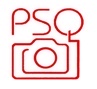           Feedback Report from Clubs to Accredited Judges           Feedback Report from Clubs to Accredited Judges           Feedback Report from Clubs to Accredited Judges           Feedback Report from Clubs to Accredited Judges           Feedback Report from Clubs to Accredited Judges           Feedback Report from Clubs to Accredited Judges           Feedback Report from Clubs to Accredited Judges           Feedback Report from Clubs to Accredited Judges           Feedback Report from Clubs to Accredited Judges           Feedback Report from Clubs to Accredited Judges JUDGE: JUDGE: CLUB: CLUB: CLUB: CLUB: CLUB: CLUB: CLUB: CLUB: DATE: This form has been created by the PSQ Judges Executive to encourage feedback for a judging held by an Accredited Judge.When your judging is complete, please send to the Judge AND the Judges Executive: judgesexec@psq.org.auThis form has been created by the PSQ Judges Executive to encourage feedback for a judging held by an Accredited Judge.When your judging is complete, please send to the Judge AND the Judges Executive: judgesexec@psq.org.auThis form has been created by the PSQ Judges Executive to encourage feedback for a judging held by an Accredited Judge.When your judging is complete, please send to the Judge AND the Judges Executive: judgesexec@psq.org.auThis form has been created by the PSQ Judges Executive to encourage feedback for a judging held by an Accredited Judge.When your judging is complete, please send to the Judge AND the Judges Executive: judgesexec@psq.org.auThis form has been created by the PSQ Judges Executive to encourage feedback for a judging held by an Accredited Judge.When your judging is complete, please send to the Judge AND the Judges Executive: judgesexec@psq.org.auThis form has been created by the PSQ Judges Executive to encourage feedback for a judging held by an Accredited Judge.When your judging is complete, please send to the Judge AND the Judges Executive: judgesexec@psq.org.auThis form has been created by the PSQ Judges Executive to encourage feedback for a judging held by an Accredited Judge.When your judging is complete, please send to the Judge AND the Judges Executive: judgesexec@psq.org.auThis form has been created by the PSQ Judges Executive to encourage feedback for a judging held by an Accredited Judge.When your judging is complete, please send to the Judge AND the Judges Executive: judgesexec@psq.org.auThis form has been created by the PSQ Judges Executive to encourage feedback for a judging held by an Accredited Judge.When your judging is complete, please send to the Judge AND the Judges Executive: judgesexec@psq.org.auThis form has been created by the PSQ Judges Executive to encourage feedback for a judging held by an Accredited Judge.When your judging is complete, please send to the Judge AND the Judges Executive: judgesexec@psq.org.auThis form has been created by the PSQ Judges Executive to encourage feedback for a judging held by an Accredited Judge.When your judging is complete, please send to the Judge AND the Judges Executive: judgesexec@psq.org.auType in the Subjects/Categories of Judging: -PLEASE INDICATE LEVEL OF PERFORMANCE  BY ‘X’ (1=Poor, 5=Excellent)PLEASE INDICATE LEVEL OF PERFORMANCE  BY ‘X’ (1=Poor, 5=Excellent)PLEASE INDICATE LEVEL OF PERFORMANCE  BY ‘X’ (1=Poor, 5=Excellent)  1  2  3  4  5      Please add any additional comments      Please add any additional comments      Please add any additional commentsCommunication skills, ability to relate to audience and hold interestCommunication skills, ability to relate to audience and hold interestCommunication skills, ability to relate to audience and hold interestAbility to answer questions with confidence (applicable to Live Judging Only)Ability to answer questions with confidence (applicable to Live Judging Only)Ability to answer questions with confidence (applicable to Live Judging Only)Ability to give constructive criticism without putting downAbility to give constructive criticism without putting downAbility to give constructive criticism without putting downAbility to recognise and discuss aesthetic quality in imagesAbility to recognise and discuss aesthetic quality in imagesAbility to recognise and discuss aesthetic quality in imagesAbility to recognise and address emotional content in imagesAbility to recognise and address emotional content in imagesAbility to recognise and address emotional content in imagesAbility to make suggestions how the image and its emotional content can be improved by applying relevant techniques (composition, cropping, sharpness, blur etc.)Ability to make suggestions how the image and its emotional content can be improved by applying relevant techniques (composition, cropping, sharpness, blur etc.)Ability to make suggestions how the image and its emotional content can be improved by applying relevant techniques (composition, cropping, sharpness, blur etc.)Being consistent in giving awards and adhering to the club’s award system                                                                                                                                                       Being consistent in giving awards and adhering to the club’s award system                                                                                                                                                       Being consistent in giving awards and adhering to the club’s award system                                                                                                                                                       Recognising and adhering to the subject definition given by the club                                                                                       (the club’s definition might be more restrictive or more widely interpreted than usual)Recognising and adhering to the subject definition given by the club                                                                                       (the club’s definition might be more restrictive or more widely interpreted than usual)Recognising and adhering to the subject definition given by the club                                                                                       (the club’s definition might be more restrictive or more widely interpreted than usual)Respecting the artworks                                                                                                                                (i.e. changes to digital images have not been executed or only with the creator’s permission)Respecting the artworks                                                                                                                                (i.e. changes to digital images have not been executed or only with the creator’s permission)Respecting the artworks                                                                                                                                (i.e. changes to digital images have not been executed or only with the creator’s permission)Promptness & TimingPromptness & TimingPromptness & TimingPreparation of JudgingPreparation of JudgingPreparation of JudgingANY OTHER COMMENTS: -ANY OTHER COMMENTS: -ANY OTHER COMMENTS: -ANY OTHER COMMENTS: -ANY OTHER COMMENTS: -ANY OTHER COMMENTS: -ANY OTHER COMMENTS: -ANY OTHER COMMENTS: -ANY OTHER COMMENTS: -               Check this box if you require a reply from your judge on               any issue you have raised.  If you do not receive a               response, contact the Judges Executive at                judgesexec@psq.org.auPSQ THANKS YOU FOR ASSISTING THE PROGRAM               Check this box if you require a reply from your judge on               any issue you have raised.  If you do not receive a               response, contact the Judges Executive at                judgesexec@psq.org.auPSQ THANKS YOU FOR ASSISTING THE PROGRAM